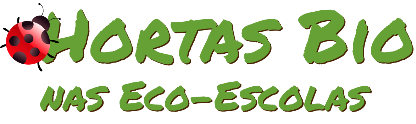 Horta Bio… em casaFicha de RegistoIdentificação da planta escolhidaIdentificação da planta escolhidaNome comum da espécie: feijão vermelhoNome científico:Phaseolus vulgarisQuando colocaste a semente na terra?Atenção: as sementes sem água não germinam! A germinação inicia-se por uma intensa absorção de água.Quando colocaste a semente na terra?Atenção: as sementes sem água não germinam! A germinação inicia-se por uma intensa absorção de água.Data: 1 de maio 2020Data: 1 de maio 2020Quantos dias passaram até ao aparecimento da plântula?Regista este momento com uma fotografia!Não te esqueças: A planta “recém-nascida”, precisa de luz para realizar a fotossíntese, é desta forma que produz o seu próprio alimento.Quantos dias passaram até ao aparecimento da plântula?Regista este momento com uma fotografia!Não te esqueças: A planta “recém-nascida”, precisa de luz para realizar a fotossíntese, é desta forma que produz o seu próprio alimento.Resposta: 9 dias depois a casca do feijão “A” caiu. Parece que está partido ao meio e a sair uma mini folhinha verde toda dobrada. Também cresceu muito desde o dia anterior.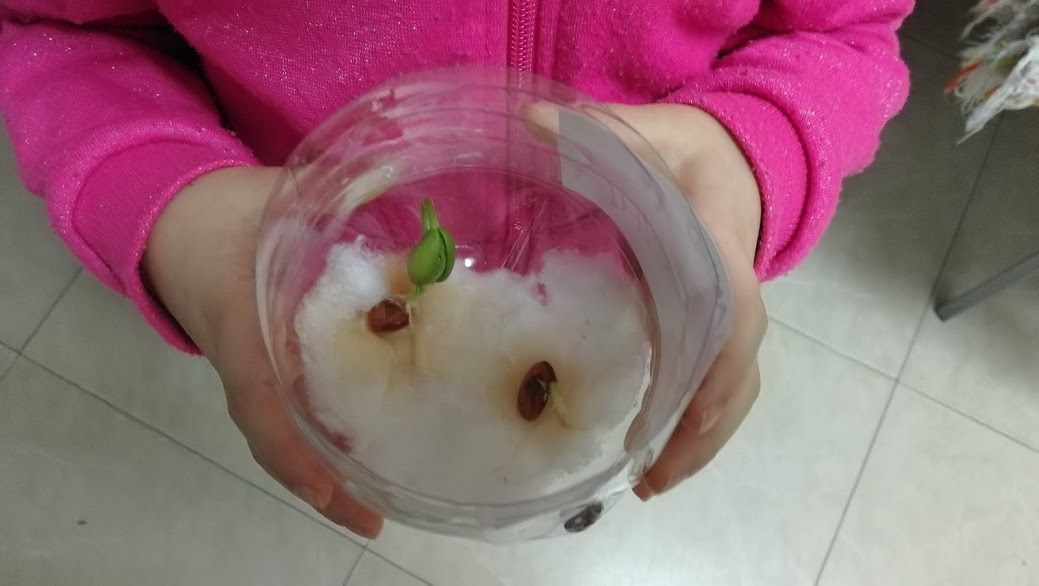 Resposta: 9 dias depois a casca do feijão “A” caiu. Parece que está partido ao meio e a sair uma mini folhinha verde toda dobrada. Também cresceu muito desde o dia anterior.Registo semanal do desenvolvimento da planta:Gostaríamos que registasses, se possível, semanalmente, o desenvolvimento da tua planta. Se não se notarem modificações significativas, não necessitas de anotar.O que podes e deves registar?Quanto cresceu? Quantas folhas novas? Apareceram ramificações? Apareceu uma florescência, quando? A planta frutificou? A planta ficou com as folhas amareladas? Murchou? Tem parasitas? Atenção:Envia para o teu professor, com esta tabela, um conjunto de fotografias que exibam a evolução do crescimento da planta (4 a 8 fotografias).Registo semanal do desenvolvimento da planta:Gostaríamos que registasses, se possível, semanalmente, o desenvolvimento da tua planta. Se não se notarem modificações significativas, não necessitas de anotar.O que podes e deves registar?Quanto cresceu? Quantas folhas novas? Apareceram ramificações? Apareceu uma florescência, quando? A planta frutificou? A planta ficou com as folhas amareladas? Murchou? Tem parasitas? Atenção:Envia para o teu professor, com esta tabela, um conjunto de fotografias que exibam a evolução do crescimento da planta (4 a 8 fotografias).Semana 1: Foram colocados dois feijões dentro de um copo, por cima de algodão embebido em água.Ao quinto dia o algodão estava manchado e os feijões inchados. Foi necessário colocar mais umas gotas de água porque o algodão estava a ficar seco. Semana 1: Foram colocados dois feijões dentro de um copo, por cima de algodão embebido em água.Ao quinto dia o algodão estava manchado e os feijões inchados. Foi necessário colocar mais umas gotas de água porque o algodão estava a ficar seco. Semana 2 : na segunda semana no feijão “A” a casca “partiu” e parece que se vê uma “coisa” verde a sair de dentro do feijão. O algodão parece mais manchado. Deve ser por causa da casca do feijão.No dia 9 caiu a casca e cresceu muito. Aparece uma mini folha verde toda dobrada a sair de dentro do feijão. No feijão “B” a casca partiu agora. No dia 12 o feijão “A” cresceu muito e já ultrapassou a altura do copo. As folhas verdes saíram e agora estão longe do feijão. Colocamos mais água no algodão. Tem estado muito calor!Semana 2 : na segunda semana no feijão “A” a casca “partiu” e parece que se vê uma “coisa” verde a sair de dentro do feijão. O algodão parece mais manchado. Deve ser por causa da casca do feijão.No dia 9 caiu a casca e cresceu muito. Aparece uma mini folha verde toda dobrada a sair de dentro do feijão. No feijão “B” a casca partiu agora. No dia 12 o feijão “A” cresceu muito e já ultrapassou a altura do copo. As folhas verdes saíram e agora estão longe do feijão. Colocamos mais água no algodão. Tem estado muito calor!Semana 3 : O feijão “B” cresceu e está quase igual ao feijão “A”. Estão os dois muito altos.Um dia fomos ver e estavam os dois caídos, como que “partidos”. As folhas estão murchas. Parece que as plantas morreram.Semana 3 : O feijão “B” cresceu e está quase igual ao feijão “A”. Estão os dois muito altos.Um dia fomos ver e estavam os dois caídos, como que “partidos”. As folhas estão murchas. Parece que as plantas morreram.Semana ….. :Semana ….. :Por fim…Descreve-nos como foi feita a sementeira:O adulto com a ajuda de um x-ato cortou a garrafa de plástico em que foi aproveitada a parte de baixo.A criança colocou algodão dentro do fundo da garrafa e virou água para o algodão ficar molhado.Colocou dois feijões vermelhos em cima do algodão.Escreveu a legenda num papel que se colou com fita cola.O copo foi colocado na janela da sala.Como foi realizada a manutenção da tua planta?O copo com os feijões foi colocado à beira da janela na sala para estar de fácil acesso à criança.No início era observado diariamente sempre com curiosidade para ver se havia modificações nos feijões.Ao final de 4 dias já esquecia de ir observar pois não havia novidades.A partir do dia 9, quando começou a crescer voltou a motivação a preocupação em colocar água para crescer mais.Na terceira semana um dia olhamos e os feijões estavam altos mas “partidos” e caídos, com as folhas murchas.Pusemos água mas a planta não cresceu mais e morreu.Que materiais utilizaste?Garrafa de plástico vaziax-actodois feijõeságuamarcador castanhofita colaalgodão